KARIKATÚRA LOGA MIMORIADNEHO MISIJNÉHO MESIACA OKTÓBRA (MMM) 2019 OČAMI FANAPachi Velasco Fano                      z oficiálneho loga Mimoriadneho misijného mesiaca vytvoril karikatúru, ktorú takto vysvetľuje: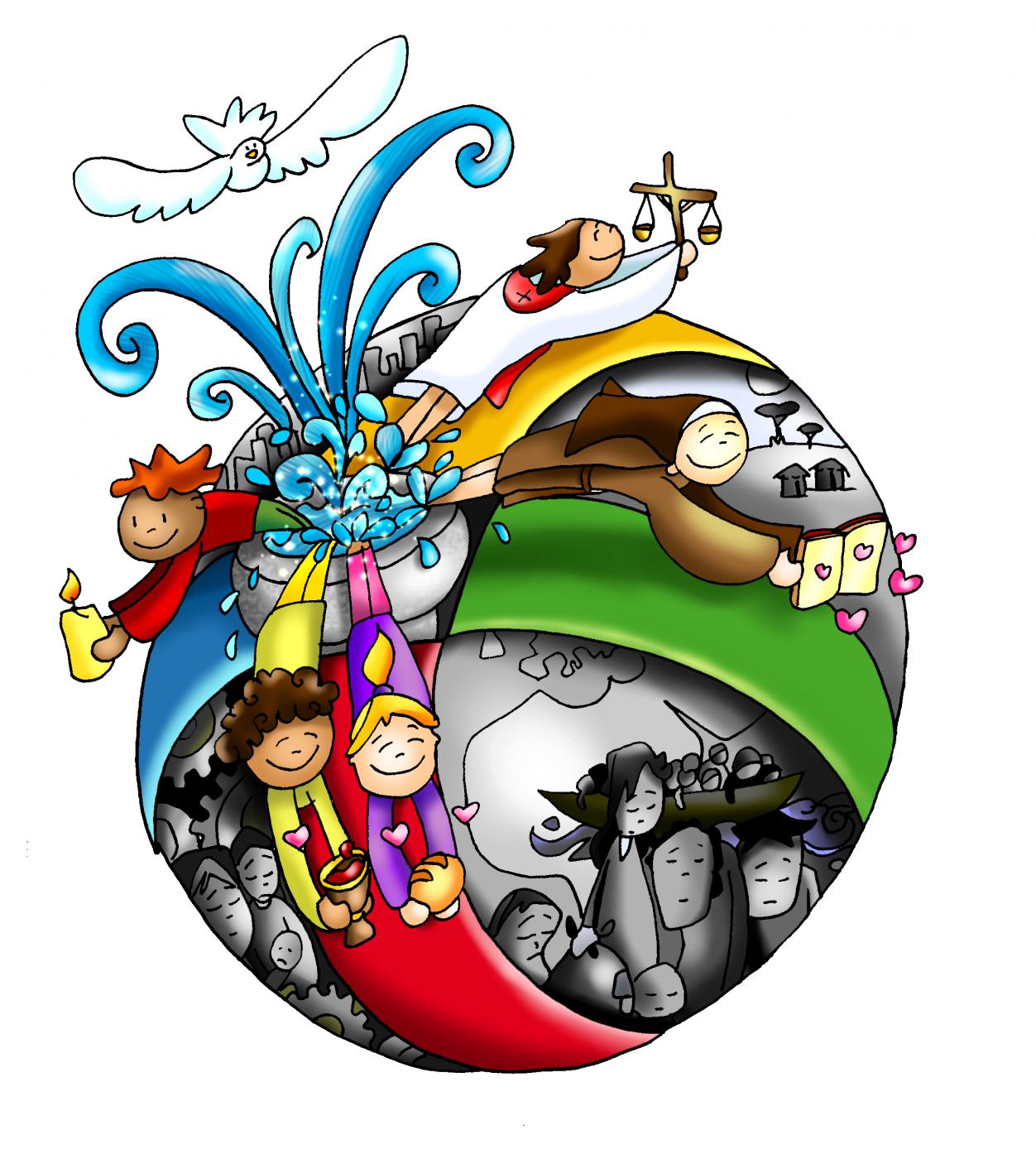  „Je to kruh v tvare kríža, ktorého stredom je krst, čo symbolizuje, že sme krstom poslaní. Z tejto krstiteľnice vychádzajú laici, rehoľníci, kňazi i deti do sivého sveta, odrážajúceho utrpenie a nedostatok, ktorý existuje v našich mestách a dedinách.                  Do týchto prostredí sme povolaní priniesť to,                  čo máme; každá postava na obrázku nesie                       vo svojich rukách: Ježiša, spravodlivosť, chlieb, spiritualitu... Farby červená, žltá, modrá a zelená „infikujú“ svet a plnia ho životom. Krst je trampolína, ktorá nás hýbe napĺňať svet farbami.“Preklad zo španielčiny: Mgr. Eva Donovalová, DKÚ BB© Diecéza Malaga